UMOWA Nr  ……….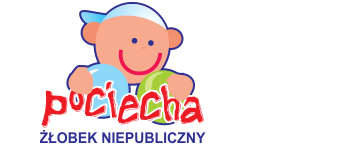 o świadczenie usług
w Niepublicznym Żłobku „Pociecha” w Pszczynie (dalej zwana „Umową”)zawarta dnia ……………….. roku w Pszczynie pomiędzy: Elżbietą Oleś-Urdzoń – osobą prowadzącą Niepubliczny Żłobek „Pociecha” z siedzibą w Pszczynie przy ulicy Bielskiej 54, prowadzącą działalność gospodarczą pod firmą „Zespół Niepublicznych Placówek Edukacyjnych Elżbieta 
Oleś -Urdzoń”, z adresem stałego miejsca wykonywania działalności w Goczałkowicach-Zdroju, przy ul. Uzdrowiskowej 4, 43-230 Goczałkowice-Zdrój, NIP: 6381424779, REGON: 241021952,zwaną dalej „Usługodawcą”, a Dane matki dziecka/ opiekuna prawnego:………………………………………………, zamieszkałą: ………………………………………………. ……………………………………………………………………………………………………………….. legitymująca się dowodem osobistym seria i numer ……………………, PESEL …………………………Dane ojca dziecka/opiekuna prawnego:…………………………………………….., zamieszkały: …………………………………………….……. …………………………………………………………………………………………………………………. legitymujący się dowodem osobistym seria i numer …………………., PESEL ……………………………– Rodzicem (-ami) / Opiekunem (-ami) dziecka / dzieci: ……………………………………………………zwanym/zwanymi dalej „Usługobiorcą”,zwanymi dalej łącznie „Stronami” lub z osobna „Stroną”.Strony zgodnie zawierają Umowę o następującej treści: § 1[Przedmiot Umowy]Przedmiotem Umowy jest świadczenie przez Usługodawcę na rzecz dziecka …………………………………… (zwanego dalej „Dzieckiem”) usług dydaktycznych, opiekuńczo-wychowawczych, jak również innych usług określonych w Umowie, w ramach Niepublicznego Żłobka „Pociecha” z siedzibą w Pszczynie (zwanego dalej „Żłobkiem”). §2[Obowiązki Usługodawcy]W ramach Umowy Usługodawca zobowiązuje się do:zapewnienia warunków lokalowych i wyposażenia zgodnych z obowiązującymi w tym zakresie przepisami;zapewnienia Dziecku pobytu w Żłobku w warunkach zbliżonych do warunków domowych;zagwarantowania Dziecku właściwej opieki – w tym pielęgnacyjnej, wychowawczej oraz edukacyjnej – przez odpowiednio wykwalifikowany personel;zapewnienia Dziecku bezpieczeństwa podczas pobytu Dziecka w Żłobku;zapewnienia Dziecku całodziennego wyżywienia zgodnego z właściwymi normami oraz zaleceniami dietetycznymi;prowadzenia zajęć opiekuńczo-wychowawczych i edukacyjnych, uwzględniających rozwój psychomotoryczny 
oraz wiek Dziecka;prowadzenia zajęć zabawowych z elementami edukacji z uwzględnieniem indywidualnych potrzeb Dziecka;kształtowania właściwych nawyków i umiejętności Dziecka związanych z satysfakcjonującym życiem w grupie;systematycznego obserwowania rozwoju Dziecka oraz dostosowywania treści, metod i organizacji zajęć opiekuńczo-wychowawczych do wyników poczynionych obserwacji;o ile pozwalają na to możliwości organizacyjne Usługodawcy – do wspierania Usługobiorcy w procesie kształcenia i wychowania Dziecka w inny sposób niż określono w punktach poprzedzających.W ramach wykonywania Umowy Usługodawca ponadto zapewnia Dziecku:łóżeczko lub leżaczek i pościel (przeznaczone wyłącznie dla Dziecka);nocnik (przeznaczony wyłącznie dla Dziecka);śliniaczki (przeznaczone wyłącznie dla Dziecka);zastawę stołową przeznaczoną do spożywania posiłków;pomoce dydaktyczne.§3[Obowiązki Usługobiorcy]W ramach Umowy Usługobiorca zobowiązuje się do:terminowego uiszczania czesnego oraz innych opłat uzgodnionych przez Strony;punktualnego przyprowadzania Dziecka do Żłobka oraz odbierania Dziecka ze Żłobka;zapewnienia bezpieczeństwa Dziecku w drodze do Żłobka oraz ze Żłobka;dopilnowania, aby Dziecko nie przynosiło do Żłobka ostrych i niebezpiecznych lub cennych przedmiotów;nieprzyprowadzania Dziecka do Żłobka w przypadku gdy przejawia ono objawy choroby;odebrania Dziecka ze Żłobka w ciągu dwóch godzin w przypadku stwierdzenia przez personel Żłobka objawów choroby u Dziecka;bieżącego udzielania dyrekcji oraz personelowi Żłobka pełnej informacji o sytuacji zdrowotnej Dziecka mającej wpływ na jego bezpieczeństwo i prawidłowe  funkcjonowanie w grupie;informowania dyrekcji oraz personelu Żłobka o istotnych okolicznościach mogących mieć wpływ na zachowanie oraz postępy Dziecka;informowania dyrekcji Żłobka o wszelkich zmianach danych wskazanych w karcie zgłoszenia – zwłaszcza obejmujących numery telefonów, adres zamieszkania i zameldowania.Usługobiorcy niniejszym oświadczają, że zapoznali się ze statutem Żłobka i nie wnoszą w tym zakresie żadnych zastrzeżeń.§4[Wpisowe]W związku z sytuacją życiową usługobiorcy usługodawca nie pobiera opłaty wpisowej.§5[Czesne]Podstawowa stawka miesięczna czesnego za pobyt Dziecka w Żłobku wynosi 900 zł.Podstawowa stawka miesięczna czesnego wskazana w ust. 1 powyżej może ulec pomniejszeniu o kwoty dofinansowań lub dotacji przyznawanych ze środków publicznych, w zależności od uprawnień przysługujących w tym zakresie Usługobiorcy:1) Dofinansowanie z Budżetu Gminy Pszczyna dla dzieci zamieszkujące gminę 500 zł, 2) Dofinansowanie zusowskie 400 zł, do kwoty 0 zł.Ogólne zasady pomniejszania podstawowej stawki miesięcznej czesnego określa Załącznik nr 1 do Umowy.Szczegółowe zasady przyznawania i rozliczania dotacji lub dofinansowań pomniejszających podstawową stawkę miesięczną czesnego, określoną w §5 ust. 1 Umowy, określają odrębne przepisy prawa powszechnie obowiązującego.Czesne (o ile rodzic nie korzysta z dofinansowań wskazanych w pkt 1 i 2) za dany miesiąc płatne jest z góry, do (5) piątego dnia każdego miesiąca, w gotówce do kasy Żłobka lub przelewem na poniższy rachunek bankowy prowadzony w PKO BP S.A:05 1020 2528 0000 0102 0228 8538.W przypadku opóźnienia w zapłacie czesnego Usługodawca może naliczyć odsetki ustawowe za opóźnienie.W przypadku rozpoczęcia świadczenia usług objętych Umową w trakcie trwania miesiąca kalendarzowego, czesne zostanie naliczone proporcjonalnie do liczby dni świadczenia usług w danym miesiącu.W przypadku nieobecności Dziecka w Żłobku, czesne za czas nieobecności nie podlega zwrotowi.Kwota czesnego, określona w ustępach poprzedzających, obejmuje:świadczenie na rzecz Dziecka usług opiekuńczo-wychowawczych oraz edukacyjnych w ramach Żłobka;zapewnienie Dziecku wyposażenia wskazanego w §2 ust. 2 Umowy.Pozostałe usługi świadczone w ramach Żłobka, inne niż określone w ust. 10 powyżej, są dodatkowo płatne, zgodnie z pozostałymi postanowieniami Umowy oraz aktualnie obowiązującą ofertą usług Żłobka, opublikowaną na stronie internetowej Żłobka lub dostępną w siedzibie Żłobka. §6[Wyżywienie]Usługa wyżywienia Dziecka jest dodatkowo płatna.Całodzienne wyżywienie Dziecka obejmuje:śniadanieobiad (zupa i drugie danie)podwieczorekprzekąski i owocenapoje.Usługobiorca pokrywa koszty wyżywienia Dziecka w wysokości zgodnej z aktualnie obowiązującym cennikiem, ustalanym na podstawie oferty zewnętrznej firmy cateringowej. Aktualna treść cennika dostępna jest na stronie internetowej Żłobka lub w siedzibie Żłobka. Każdorazowa zmiana cennika zostanie zakomunikowana Usługobiorcy z odpowiednim wyprzedzeniem, w sposób uzgodniony przez Strony. Usługobiorca pokrywa koszty wyżywienia Dziecka proporcjonalnie do zakresu korzystania z wyżywienia przez Dziecko w danym miesiącu kalendarzowym, z zastrzeżeniem postanowień zdania drugiego i trzeciego. Miesięczna opłata za wyżywienie Dziecka podlega obniżeniu w przypadku nieobecności Dziecka  w Żłobku, proporcjonalnie za każdy dzień nieobecności. Warunkiem nienaliczania kosztów wyżywienia w dniu nieobecności Dziecka w Żłobku jest zgłoszenie nieobecności najpóźniej do godz. 7:00 w dniu nieobecności. Numer telefonu, pod który należy ogłosić posiłki: 664-780-258Rozliczenie kosztów wyżywienia Dziecka następuje po zakończeniu każdego miesiąca kalendarzowego, nie później niż do (10) dziesiątego dnia następnego miesiąca.Opłata za wyżywienie Dziecka płatna jest w gotówce do kasy Żłobka lub przelewem na poniższy rachunek bankowy prowadzony w PKO BP S.A:05 1020 2528 0000 0102 0228 8538.Wyżywienie dla dzieci z Ukrainy podlega w całości refundacji.§7[Termin obowiązywania Umowy]Umowa zostaje zawarta na czas określony od dnia  ………….. r. do dnia …………….. r.Rozwiązanie Umowy może nastąpić: na mocy porozumienia Stron;z upływem czasu, na który Umowa została zawarta;przez złożenie oświadczenia którejkolwiek ze Stron z zachowaniem jednomiesięcznego okresu wypowiedzenia ze skutkiem na koniec miesiąca kalendarzowego;przez złożenie oświadczenia Usługodawcy bez zachowania okresu wypowiedzenia (ze skutkiem natychmiastowym) w przypadkach określonych w ust. 2 poniżej.Usługodawca może rozwiązać Umowę bez zachowania okresu wypowiedzenia (ze skutkiem natychmiastowym) 
w przypadku gdy:Dziecko swoim zachowaniem zagraża zdrowiu (fizycznemu lub psychicznemu) oraz bezpieczeństwu swojemu lub innych osób; Dziecko swoim zachowaniem w sposób powtarzalny powoduje inne poważne zakłócenia normalnego funkcjonowania Żłobka a zachowania tego rodzaju nie udało się wyeliminować we współpracy 
z Usługobiorcą;Stan zdrowia Dziecka, w  szczególności przewlekła choroba Dziecka, stanowi zagrożenie dla zdrowia innych osób;Usługobiorca zataił informacje o stanie zdrowia psychicznego lub fizycznego Dziecka, mającym wpływ 
na prawidłowy proces dydaktyczno-wychowawczy lub bezpieczeństwo innych dzieci,Usługobiorca zalega z zapłatą czesnego określonego w Umowie za co najmniej dwa okresy rozliczeniowe oraz  nie uzgodnił z Usługodawcą innego sposobu uregulowania tych należności;Usługobiorca nie współpracuje z wychowawcami lub organami Żłobka w zakresie wychowawczo – dydaktycznym, utrudnia tę współpracę lub w inny sposób uporczywie narusza uzgodnione zasady tej współpracy;Usługobiorca w sposób rażący i uporczywy narusza inne zobowiązania określone w przepisach prawa powszechnie obowiązującego, w statucie Żłobka, w innych aktach wewnętrznych Żłobka lub w Umowie.Rozwiązanie Umowy stanowi podstawę do skreślenia Dziecka z listy osób uczęszczających do Żłobka. Skreślenie Dziecka z listy osób uczęszczających do Żłobka nie stanowi decyzji administracyjnej 
w rozumieniu ustawy z dnia 14 czerwca 1960 r. – Kodeks postępowania administracyjnego i nie jest zaskarżalne w trybie administracyjnoprawnym.Za okres wypowiedzenia Usługodawcy przysługuje czesne w pełnej wysokości określonej w §5 Umowy.§8[Odpowiedzialność Usługodawcy]Usługodawca nie odpowiada za rzeczy wniesione przez Dziecko na teren Żłobka, które bez winy Usługodawcy uległy zniszczeniu, zagubieniu lub utracie w inny sposób.Usługodawca nie odpowiada za szkody wyrządzone na mieniu lub na osobie Dziecka, jeżeli nie uchybił obowiązkowi sprawowania należytej opieki nad Dzieckiem.§9[Kwestie organizacyjne]Żłobek otwarty jest pomiędzy 1 września a 31 sierpnia, od poniedziałku do piątku, za wyjątkiem dni ustawowo wolnych od pracy, Wigilii (24 grudnia), Sylwestra (31 grudnia). Dziecko może przebywać w Żłobku w godzinach od 6:30 do 17:30  Na życzenie Usługobiorcy oraz za dodatkową opłatą, uzgodnioną pomiędzy Stronami, możliwe jest przebywanie Dziecka w Żłobku od godz. 6:00 do godz. 18:00. Przerwy w pracy Żłobka są ustalone przez osobę prowadzącą Żłobek, z uwzględnieniem przepisów prawa powszechnie obowiązującego.Do odebrania Dziecka ze Żłobka są upoważnione jedynie osoby pełnoletnie wskazane przez Usługobiorcę 
w formularzu zgłoszeniowym.W przypadku stwierdzenia objawów choroby u Dziecka personel Żłobka ma prawo odmówić jego przyjęcia. 
W przypadku gdy stan zdrowia Dziecka budzi wątpliwości personel Żłobka może przyjąć Dziecko po okazaniu zaświadczenia lekarskiego potwierdzającego możliwość uczęszczania Dziecka do Żłobka.W przypadku stwierdzenia objawów choroby u Dziecka, personel Żłobka niezwłocznie powiadamia o tym fakcie Usługobiorcę lub inną osobę upoważnioną przez Usługobiorcę. W takim przypadku Usługobiorca lub inna upoważniona osoba zobowiązana jest do odebrania Dziecka ze Żłobka w ciągu dwóch godzin od powiadomienia o stwierdzeniu objawów choroby.Personel Żłobka nie jest uprawniony do podawania Dziecku jakichkolwiek leków.W Żłobku nie stosuje się wobec Dziecka żadnych zabiegów lekarskich poza nagłymi przypadkami bezpośrednio ratującymi życie Dziecka.§10[Prawo obowiązujące i rozstrzyganie sporów]Umowa podlega prawu polskiemu.W sprawach nieuregulowanych Umową maja zastosowanie przepisy polskiego prawa powszechnie obowiązującego, w szczególności przepisy kodeksu cywilnego.Strony zobowiązują się do podejmowania prób polubownego rozstrzygnięcia ewentualnych sporów wynikających 
z Umowy lub związanych z Umową. W przypadku braku osiągnięcia porozumienia, wszelkie spory wynikające z Umowy lub związane z Umową Strony poddają rozstrzygnięciu przez sąd powszechny właściwy ze względu na siedzibę Żłobka. §11[Klauzula salwatoryjna]Strony uznają wszystkie postanowienia Umowy za ważne i wiążące. Jeżeli jednak jakiekolwiek postanowienie Umowy okaże się lub stanie się nieważne albo niewykonalne, pozostaje to bez wpływu na ważność pozostałych postanowień Umowy, chyba że bez tych postanowień Strony Umowy by nie zawarły, a nie jest możliwa zmiana lub uzupełnienie Umowy w sposób określony w ust. 2 poniżej.W przypadku, gdy jakiekolwiek postanowienie Umowy okaże się lub stanie nieważne albo niewykonalne, Strony zobowiązane będą do niezwłocznej zmiany lub uzupełnienia Umowy w sposób oddający możliwie najwierniej zamiar Stron wyrażony w postanowieniu, które uznane zostało za nieważne albo niewykonalne.§12[Postanowienia końcowe]Umowę sporządzono w dwóch jednobrzmiących egzemplarzach, po jednym dla każdej ze Stron.Wszelkie zmiany Umowy wymagają zachowania formy pisemnej pod rygorem nieważności. ……………………………… 					……………………………………USŁUGODAWCA							USŁUGOBIORCAZAŁĄCZNIK NR 1do umowy o świadczenie usług w Niepublicznym Żłobku „Pociecha” w Pszczynie ZASADY POMNIEJSZANIA PODSTAWOWEJ STAWKI CZESNEGOPodstawowa stawka miesięczna czesnego, określona w §5 ust. 1 Umowy może zostać pomniejszona na następujących zasadach:Podstawy pomniejszenia podstawowej stawki miesięcznej czesnego – a w konsekwencji kwoty pomniejszające podstawową stawkę miesięczną czesnego – określone w pkt. 1 i 2 tabeli zamieszczonej w ust. 1 powyżej mogą być kumulowane w przypadku łącznego spełnienia określonych tam warunków.Szczegółowe zasady przyznawania i rozliczania dotacji lub dofinansowań pomniejszających podstawową stawkę miesięczną czesnego, określoną w §5 ust. 1 Umowy, określają odrębne przepisy prawa powszechnie obowiązującego.……………………………… 					……………………………………USŁUGODAWCA							USŁUGOBIORCAL.P.PODSTAWA POMNIEJSZENIA CZESNEGOKWOTA POMNIEJSZAJĄCA PODSTAWOWĄ STAWKĘ CZESNEGOOGÓLNE WARUNKI SKORZYSTANIA Z POMNIEJSZENIA CZESNEGOOGÓLNE ZASADY ROZLICZENIA POMNIEJSZONEGO CZESNEGO1. Dotacja uzyskana z Gminy Pszczyna za opiekę nad dzieckiem zamieszkałym na terenie Gminy Pszczyna500 złZamieszkiwanie przez Dziecko na terenie Gminy PszczynaDotacja (kwota pomniejszająca podstawową stawkę czesnego) wypłacana jest przez organ dotacyjny bezpośrednio na rzecz Żłobka. Usługobiorca płaci bezpośrednio na rzecz Usługodawcy  kwotę 900 zł (podstawowa stawka miesięczna czesnego pomniej-szona o kwotę 500 zł).Dofinansowanie do pobytu dziecka 
w instytucji opieki dla dzieci do lat 3, tzw. „żłobkowe”400 złZłożenie przez Usługobiorcę stosownego wniosku do organu realizującego dofinansowanie, spełnienie warunków przyznania dofinansowania oraz wydanie pozytywnej decyzji przez organ realizujący dofinansowanieDotacja (kwota pomniejszająca podstawową stawkę czesnego) wypłacana jest przez organ realizujący dofinansowanie bezpośrednio na rzecz Żłobka. Usługobiorca płaci bezpośrednio na rzecz Usługodawcy  kwotę 900 zł (podstawowa stawka miesięczna czesnego pomniej-szona o kwotę 400 zł).